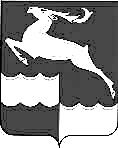 АДМИНИСТРАЦИЯ КЕЖЕМСКОГО РАЙОНАКРАСНОЯРСКОГО КРАЯПОСТАНОВЛЕНИЕ06.06.2017                                         № 471-п                                         г. КодинскО проведении публичных слушаний по проекту внесения изменений в Правила землепользования и застройки Ирбинского сельсоветаВ целях приведения Правил землепользования и застройки Ирбинского сельсовета в соответствие с действующим законодательством, в соответствии
с Градостроительным Кодексом РФ, Федеральным законом от 06.10.2003
№ 131-ФЗ «Об общих принципах организации местного самоуправления
в Российской Федерации», руководствуясь ст.ст. 17, 18, 30.3, 32 Устава Кежемского района, ПОСТАНОВЛЯЮ:1. Назначить публичные слушания по проекту внесения изменений
в Правила землепользования и застройки Ирбинского сельсовета в части уточнения градостроительных регламентов территориальных зон на 20.06.2017:в населенном пункте с.Ирба по адресу: ул. Луговая, в 14 часов 30 минут.2. Комиссии:2.1 в срок до 19.06.2017 осуществить сбор предложений и замечаний
по проекту внесения изменений в Правила землепользования и застройки Ирбинского сельсовета;2.2 в срок до 28.06.2017 подготовить и обеспечить опубликование
в печатном издании и на официальном сайте заключение о результатах публичных слушаний по проекту внесения изменений в Правила землепользования и застройки Ирбинского сельсовета.3. Постановление вступает в силу со дня подписания, подлежит опубликованию в газете "Кежемский Вестник" и размещению на официальном сайте Администрации Кежемского района.Исполняющий полномочия Главы района					                                  А. М.Игнатьев